Hello everyone ! 	Mercredi 29 avril 2020Rituels Anglais What’s the date today ? _______________________________Today is … 			Yesterday was … 			Tomorrow will be …How are you ? I am __________________What’s the weather like ? It’s ___________ and _______________Word scramble : LOLEWY - LUBE Put the letters in the right order to form two colours ! It’s  _____________________ and _____________________.Devinette du jourQuel est le comble pour un agneau ?Mesures : Le périmètre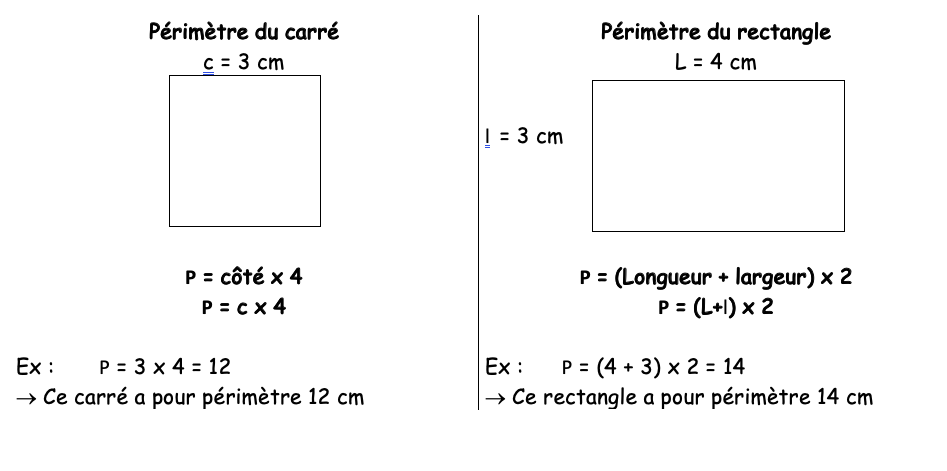 1- Complète les tableaux suivantsIl s'agit de carrés.Il s'agit de rectangles.2) Calcule le périmètre :a) d’un rectangle de longueur 5 m et de largeur 4 m ;b) d’un triangle isocèle dont deux côtés mesurent 8 cm et le troisième 12 cm ;c) d’un triangle équilatéral dont chaque côté mesure 6,5 cm ;d) d’un losange de côtés 4,5 cm.3) Calcule le périmètre de la partie hachurée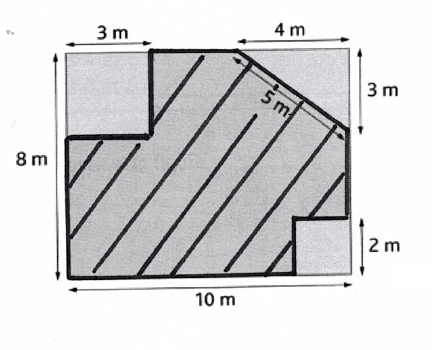 4) Utilise tes connaissances sur le périmètre pour résoudre des problèmes. 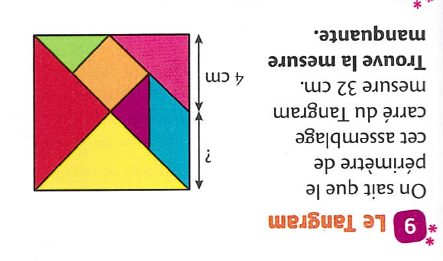 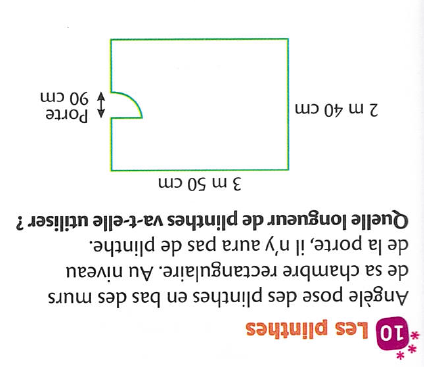 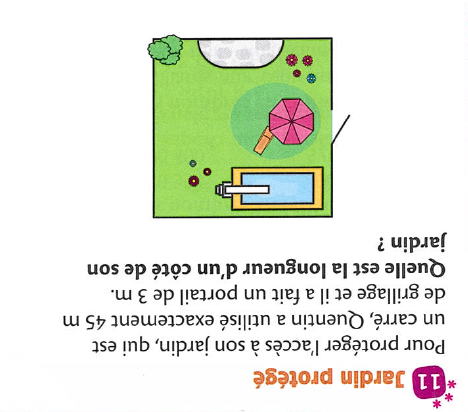 Lecture : 1- Un petit jeu pour commencer : recherche, dans chaque triangle, le mot demandé. (dans tous les sens… mais attention à l’orthographe !)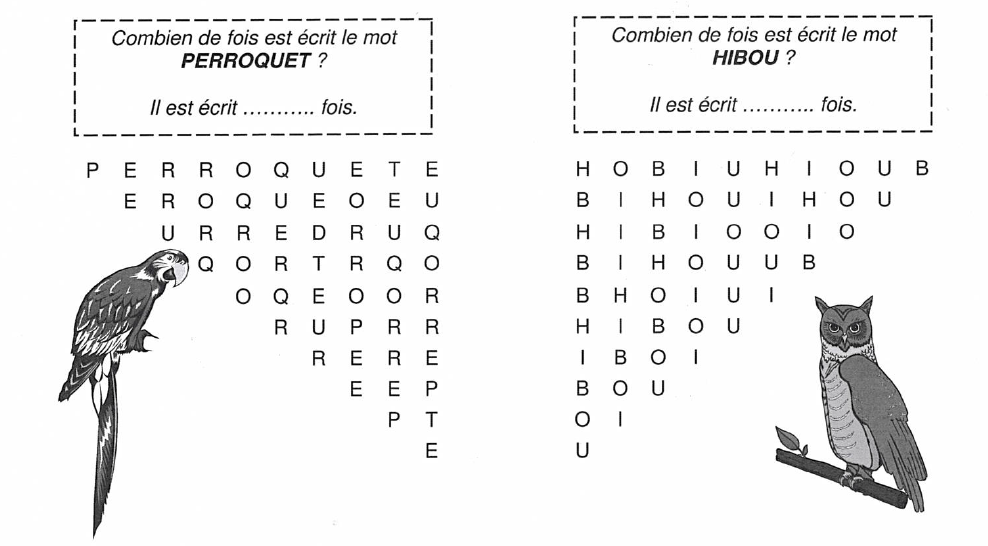 2- Et maintenant plus difficile… À l’intérieur de chacun de ces cinq textes, on a écrit une phrase qui appartient à l’un des 4 autres textes. Surligne-la.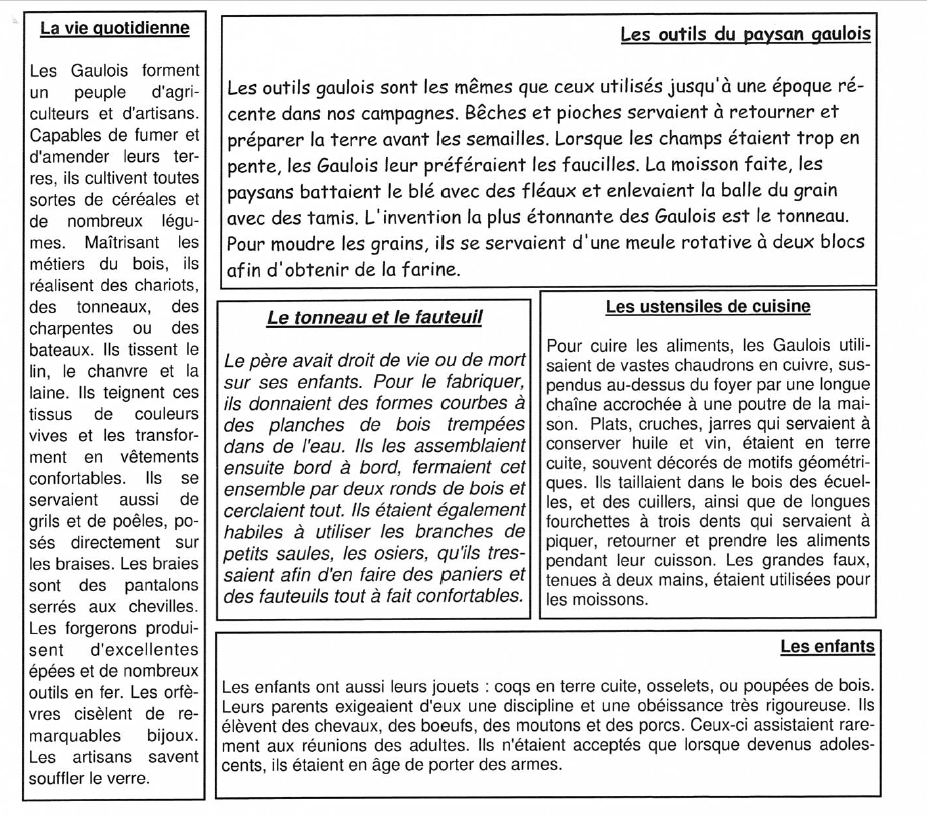 Associe maintenant chaque phrase intruse à son texte d’origine.Dans le texte sur « la vie quotidienne », la phrase intruse appartient en fait au texte ______________________.Dans le texte sur « les outils », la phrase intruse appartient en fait au texte ______________________.Dans le texte sur « les ustensiles », la phrase intruse appartient en fait au texte ______________________.Dans le texte sur « les enfants », la phrase intruse appartient en fait au texte ______________________.Dans le texte sur « le tonneau et le fauteuil », la phrase intruse appartient en fait au texte _________________.Vocabulaire : utiliser les suffixesRegarde la vidéo suivante pour te souvenir de ce qu’est un suffixe.https://lesfondamentaux.reseau-canope.fr/discipline/langue-francaise/vocabulaire/les-mots-de-la-meme-famille/le-suffixe.htmlLis la leçon dans ton livre « pépites » page 222.1- Utilisation du suffixe -ette qui signifie « petit »Une fillette est une petite fille - une maisonnette est une petite maison.Dans la liste suivante, barre les mots pièges… c’est à dire ceux pour lesquels « ette » n’est pas un suffixe.une voiturette - une fourchette - une recette - une fourgonnette - une galipette - une maisonnette - une tablette - une bouclette.2- Utilisation du suffixe -able ou -ible qui signifie « que l’on peut »lavable  que l’on peut laver 	lisible  que l’on peut lireÀ partir de ces verbes, forme un adjectif en utilisant les suffixes "able" ou "ible". Utilise un dictionnaire si besoin.Recharger --> rechargeable				Diviser --> ____________________Prendre --> ____________________		Voir --> ____________________Lire --> ____________________		Franchir --> ____________________Respecter --> ____________________		Rire --> ____________________Nuire --> ____________________		Pratiquer --> ____________________3- Construis un verbe en changeant le suffixe des mots suivants Ex : une décoration  décorerune habitation __________________		l’agitation __________________  une patinoire __________________		un tremblement ________________un éternuement __________________	une observation ________________4- Utilise un suffixe pour construire un mot correspondant à chaque définitionEx : action de décorer  décorationaction de soustraire __________________action d’opérer __________________action d’inspecter __________________action de construire __________________action de diviser __________________Côté3 cm12 cmPérimètre (4 x c)60 cm4 cmLongueur42 cm23 cm12 cmLargeur17 cm12 cm8 cmPérimètre(L+l) x 2(2 x L) + (2 x l)38 cm46 cm